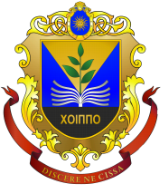 МІНІСТЕРСТВО ОСВІТИ І НАУКИ УКРАЇНИХМЕЛЬНИЦЬКА ОБЛАСНА РАДАХМЕЛЬНИЦЬКИЙ ОБЛАСНИЙ ІНСТИТУТПІСЛЯДИПЛОМНОЇ ПЕДАГОГІЧНОЇ ОСВІТИвул. Озерна, 14, м. Хмельницький, 29000,тел./факс (0382) 77-63-20, E-mail: hmoippo@i.ua, код ЄДРПОУ 02139802    18.09.2018   № 737	Керівникам структурних підрозділівіз питань освіти районних державних адміністрацій, виконавчих комітетів міських рад, органів місцевого самоврядування, завідувачам районними/міськими методичними кабінетами/центрами, відповідальним за методичну роботу в об’єднаних територіальних громадах, керівникам закладів освіти обласного підпорядкуванняПро Національний чемпіонат Прангліміне з усного рахунку	Повідомляємо, що з 3 жовтня  по 23 грудня  2018 року у  рамках  реалізації міжнародного освітнього проекту «Міксіке в Україні» у 2018-2019 н. р. буде проведено  онлайн етап Національного чемпіонату Прангліміне-2018 з метою формування в учнів навички усного рахунку. Змагання турніру пройдуть у три етапи згідно графіка:І  етап –    Статичний триатлон 1– 03 жовтня – 31 жовтня 2018 року;ІІ  етап –    Статичний триатлон 2– 01 листопада – 22 листопада 2018 року;ІІІ  етап –    Статичний триатлон 2– 23 листопада – 23грудня 2018 року.Обласний фінал  - січень 2019 року.Прангміліне - змагання по усному математичному рахунку в режимі онлайн, яке проводиться на освітньому сайті Міксіке,  http://miksike.net.ua.    Для участі в чемпіонаті необхідно бути зареєстрованим на сайті.  Турнір проводиться в вікових категоріях: 1-11 класи, дорослі. Правила участі  додаються (Додаток).  Просимо довести інформацію та сприяти участі школярів та вчителів ввірених Вам навчальних закладів у  чемпіонаті.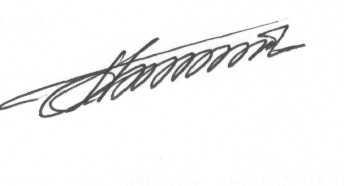 Ректор						                                             В. Берека      Гринчук Л.В. 067 722 86 91Галас А.В.097 654 9501											ДодатокПравила участі в І етапі Національного чемпіонату ПранглімінеДля успішної участі в змаганнях важливо ознайомитись з правилами участі на сторінці Праглімінe.( http://miksike.net.ua/#pranglimine/rules).1) Перш ніж приступити до змагань, перевірте, будь ласка, інформацію про область, район та назву навчального закладу у вашому обліковому записі 
(після авторизації перейдіть у закладку "Мої налаштування"). Збережіть ці зміни.Після участі в І етапі змінити дані неможливо.2) За 20 хвилин потрібно опрацювати всі три етапи поля, кожний учасник має лише ОДНУ СПРОБУ .3) * Під час змагань у всіх трьох етапах використовуйте лише одне  «ім’я користувача»,  інакше дані про результати різних етапів не потраплять до Таблиці.Рекомендуємо перед початком змагань пройти тренування на відповідній сторінці (Прангліміне/ Тренування/Статичний триатлон І)4) *Учасник може взяти участь у трьох або принаймні в двох етапах .*Переможці визначаються за двома кращими результатами з трьох можливих.*5) Поле для змагань міститься у розділі Прангліміне/ Змагання/ Назва майданчика: " І етап Хмельницька обл. "УВАГА!  Попередьте дітей: не потрібно натискати Завершення, поки не закінчиться час для виконання завдань у триборстві, навіть якщо учень не може порахувати. 
Якщо він натисне Завершення, то результат може бути з нулями.
 Нагадайте дітям: краще спочатку виконати всі три завдання, а якщо залишиться час, можна покращити результат там, де є можливість. Інколи діти починають покращувати всі результати в одному виді, тому їм не вистачає часу на інші.
Триборство триває 20 хвилин. За цей час можна повторити деякі види завдань, в яких дитина прагне покращити свій результат.НУЛI у змаганні Прангліміне!Якщо у Вас була проблема з’єднання  інтернету і Ви або учень отримав нулі за свої спроби у змаганні, то можна  анулювати результати і пройти тестування заново. 
Для цього напишіть листа на адресу: milla@miksike.ee 
заголовок листа: нулі 
повідомте :  *з якої Ви області,  *Ваш логін , *результат на даний момент.
Ми дамо Вам ще спробу, але тільки в тому випадку, якщо є один або кілька нулів в результаті.Ми - за чесні змагання!Шановні учасники! Дуже просимо Вас використовувати тільки чесні прийоми змагань. Через некоректну поведінку учасника буде дискваліфіковано! Бажаємо всім гарних результатів!